Name___________________________________ Period_________ Date_________Animal Diseases & Parasites NotesCategorize diseases by their causeDisease =List common diseases found in animals*See AssignmentsIdentify common animal parasites and their symptomsParasite:Any organism that lives ___________________ another organismCauses the host harmParasites will ______________ without a hostInternal Parasite: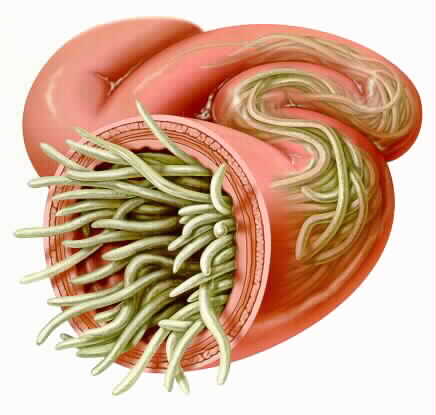 Live ___________________ it’s hostLooks like spaghetti Found in intestines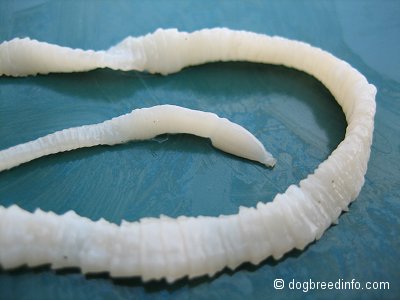 Long and flat in intestinesBreak off in sections which look like rice in the stool 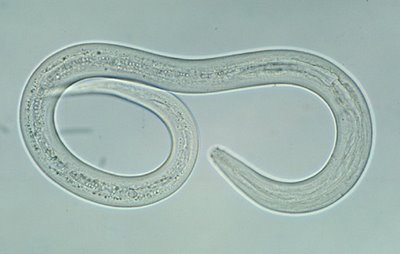 Small, hook shape Attaches to walls of intestine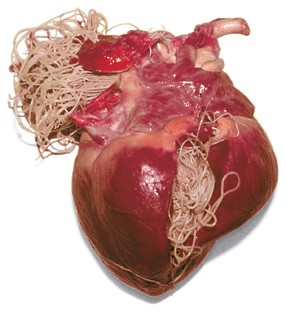 Found in circulatory systemEventually blocks heart valvesExternal Parasite:Lives _________________________it’s host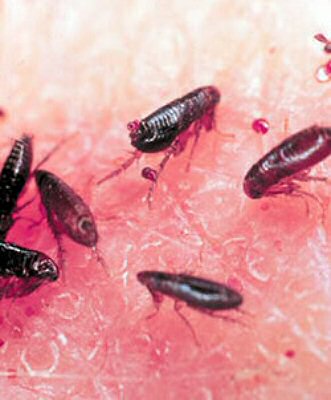 Causes extreme ItchingNot found in Utah!(They don’t survive the winters here)Can infect houses, live in couches, etc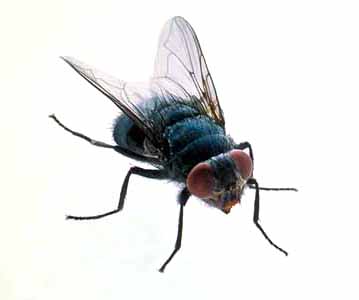 Problem in the late summer & early fallFlies are attracted to animalsFlies are annoying, but biggest problem is that they transmit disease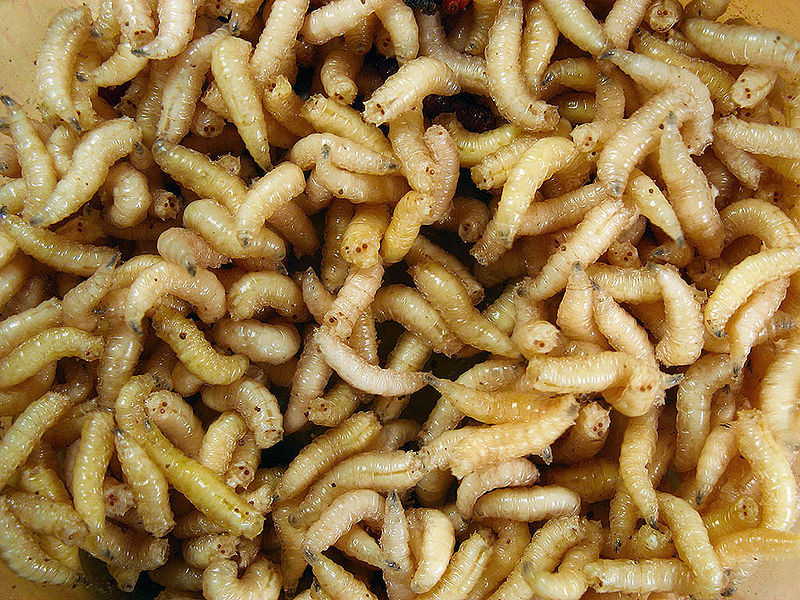 Fly larvae (eggs)This parasite begins as external and then becomes internal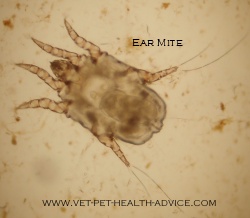  Live on surface of skinAttracted to warm, moist places such as the ear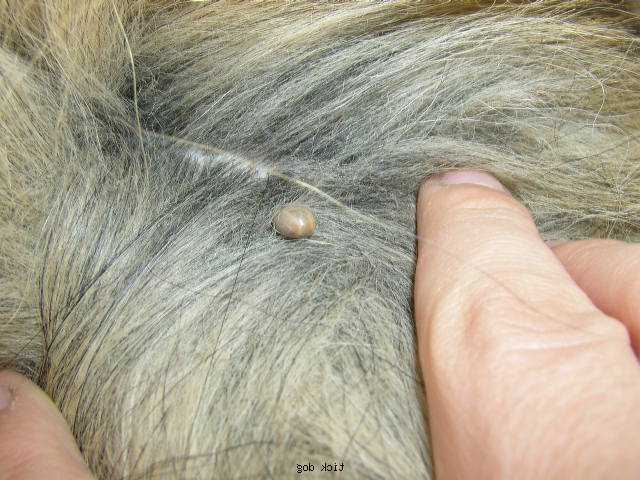 Attach themselves to body and suck bloodCan transmit Lyme DiseaseHow are parasites transmitted?Ingesting infected fecesFrom mother to fetus Mosquitos (heartworm)Eating flesh of infected animalIe: Cat eating mousePreventing Parasites: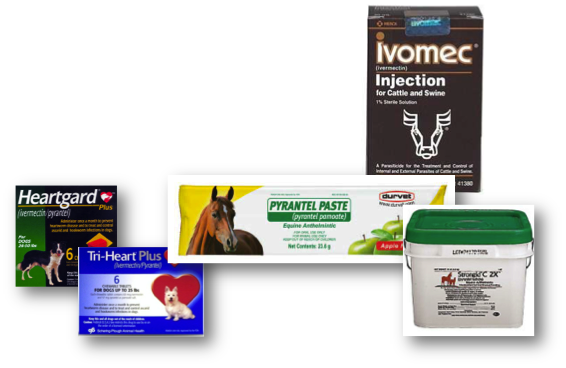 Internal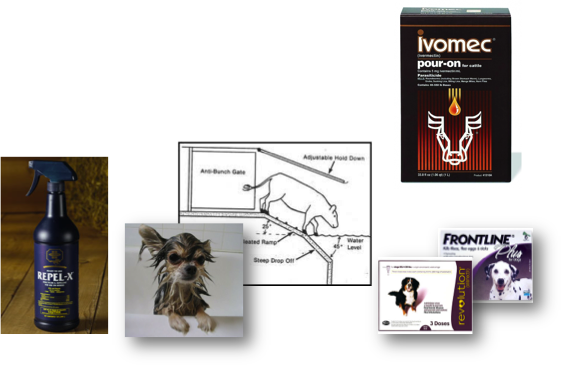 ExternalPerform an animal health checkHealthy Animals:Bright __________________________Socialize with other ________________________ and people as usualShiny ____________________Healthy _______________________________________________ body functions (urination, defecation, etc)Sick Animals:Weight ______________________Reduced PerformanceDiarrheaDull eyes/drooped _____________________Dull coatHigh ________________________Identify & describe zoonotic diseasesZoonotic Disease=	-Example: From animal to humanPreventing Zoonotic Disease=Wash your hands!Keep animals healthy and dewormed regularlyPhysiological DiseaseExamples: Diabetes, hyper/hypothyroidismNutritional DiseaseExamples: Ricketts, Milk FeverMorphological DiseaseExamples: Cuts, bruises, scratches, broken bonesPathogenic DiseaseExamples: Parvovirus, RabiesParasitic DiseaseExamples: Heartworm DiseaseCongenital DiseaseExamples: Hip Dysplasia